Муниципальное казенное образовательное учреждение“Центр развития ребенка детский сад 10”Проектная деятельность на тему:“Эколята – друзья и защитники природы”.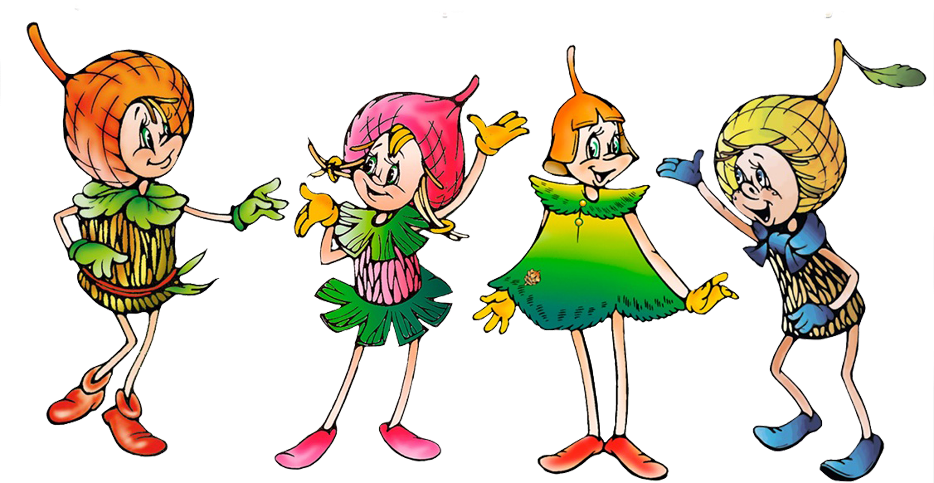                                                                    Руководители:                                                                  Валеева Г.С.г. Усть-Катав 2021 г.СодержаниеПаспорт проекта1. АктуальностьАктуальность данного проекта заключается в том, что экологическое воспитание и образование детей - чрезвычайно важная проблема настоящего времени: только экологическое мировоззрение и экологическая культура ныне живущих людей могут вывести планету и человечество из того состояния, в котором оно находится сейчас.Дошкольное детство - начальный этап формирования личности человека, его ценностей ориентации в окружающем мире. В этот период закладывается позитивное отношение к природе, к «рукотворному миру», к себе и к окружающим людям. Основным содержанием экологического воспитания является формирования у ребенка осознано-правильного отношения к природным явлениям и объектам, которые окружают его и с которыми он знакомится в дошкольном детстве.Одним из таких инструментов экологического воспитания и образования детей дошкольного возраста, как части патриотического воспитания может стать новый природоохранный социально-образовательный проект “Эколята”. Эколята – это молодые защитники природы по формированию у детей экологической культуры и культуры природолюбия. Большинство современных детей редко общаются с природой. Экологическое образование начинается со знакомства с объектами ближайшего окружения с которыми ребенок сталкивается каждый день. В любом городе, поселке можно найти интересные для наблюдений объекты: деревья, травы, насекомые, птицы. Изучать их можно в процессе проектно-исследовательской деятельности.2. Цель проекта: Формирование у ребенка богатого внутреннего мира и системы ценностных отношений к природе, ее животному и растительному миру, развитие внутренней потребности любви к природе и, как следствие, бережного отношения к ней, воспитание у ребенка культуры природолюбия.3. Задачи проекта:•Создать условия для формирования у воспитанников экологической культуры и культуры природолюбия, бережного отношения к природе посредством расширения представлений об окружающем мире.•Расширять представления детей об окружающей их природе, познакомить с разнообразием животного и растительного мира его малой Родины, показать неповторимость, величие, силу и красоту природы.•Заложить основы экологической грамотности у детей через воспитание любви к природе и бережное отношение к ней. Формировать новое экологическое мышление «Мы - дети Земли» - часть природы.•Развивать познавательную активность детей посредством опытов и экспериментов с объектами природы.•Расширять общий кругозор детей, развивать их творческие способности.•Способствовать развитию у детей внутренней потребности любви к природе, участию в природоохранной и экологической деятельности.•Активизировать участие родителей в экологическом воспитании детей.4. Участники проекта: дети старшего дошкольного возраста, родители, педагоги.5. Сроки реализации проекта: долгосрочный, октябрь 2021 г. - май 2022 г.6. Тип проекта: природоохранный, социально-образовательный, экологический7. Подготовка проекта:•Определение темы проекта: Каково значение экологического воспитания детей? Как сформировать у ребенка осознано-правильное отношение к природным явлениям и объектам.•Определение форм работы с детьми, постановка задач.•Организация и пополнение экологического центра в группе.•Подбор информации для родителей, направленных на формирование у ребёнка системы ценностных отношений к природе.•Определение форм работы с семьей, направленных на воспитание у ребёнка культуры природолюбия.•Разработка конспектов занятий с детьми.•Изготовление альбомов, фотоальбомов, поделок, рисунков.Введение.Опасность надвигающейся экологической катастрофы, которую можно предотвратить только немедленной и кардинально улучшенной природоохранной деятельностью, общеизвестна. Жизнь требует не ограничиваться отдельными делами, а соединить их в цепь постоянных природоохранных действий, слить с трудовым воспитанием. Именно в дошкольном возрасте главной задачей является постижение окружающего мира: природы, различных природных связей. Взаимодействие человека с природой чрезвычайно актуальная проблема современности. С каждым годом ее звучание становится сильнее, слишком уж великий урон нанесен живой природе. Часто мы не видим настоящей жизни земли. Мы со всей очевидностью начинаем осознавать: стихийно и бесконтрольно использовать природные ресурсы нельзя. Очевидно и то, что от детской экологической вседозволенности (сорвать цветок, погубить бабочку) до взрослой (вырубить кедровый лес, извести море, повернуть реки) дорога очень короткая, особенно если она накатана. Но дальше …. Дальше эта дорога обрывается пропастью. Важнейший аспект в решении вопроса сохранения земли — образование людей в области окружающей среды, экологическое воспитание всего населения, включая и подрастающее поколение. Создание нового отношения человека к природе — задача не только социально-экономическая и техническая, но и нравственная. Она вытекает из необходимости воспитывать экологическую культуру, формировать новое отношение к природе, основанное на неразрывной связи человека с природой. В рамках реализации Проекта предусматривается разносторонняя деятельность в ДОУ с использованием образов сказочных героев «Эколят» – друзей и защитников природы. Данная деятельность способствует формированию у воспитанников экологической культуры и культуры природолюбия, усвоению ребёнком во время образовательного и воспитательного процессов теоретических экологобиологических, географических и других специальных знаний, и умений, а также основ коммуникативной, речевой и общей культуры. Ребенок будет понимать, что он вошёл в общество людей, которые берегут и защищают природу, которым свойственно доброе, уважительное, внимательное и заботливое отношение к ней. Особенностью Проекта «Эколята – Дошколята» по формированию культуры природолюбия у воспитанника дошкольной образовательной организации является его направленность на духовно-нравственное, эстетическое воспитание, создание необходимых условий для развития гармоничной личности с использованием образов сказочных героев «Эколят» – друзей и защитников Природы. Проект представляет собой комплекс занятий, заданий и мероприятий, учебных и учебно-методических пособий, тематических книг, игровой, аудио, видео и другой продукции подчиненный целям воспитания у детей любви, бережного и уважительного отношения к Природе. С детьми проводятся тематические занятия, которые всесторонне способствуют формированию у ребёнка культуры природолюбия, осознания того, что он может стать настоящим другом природы. Особое внимание в Проекте уделяется формированию у воспитанников дошкольных образовательных организаций целостного взгляда на окружающую природу. При этом человек рассматривается как неотъемлемая часть природы. Он подчиняется закономерностям её развития, и от его деятельности зависит состояние окружающей природной среды. Природолюбие помогает осознать, что каждый ребёнок является личностью, от деятельности которой зависит судьба будущих поколений. Большое значение уделяется развитию представлений о важности и ценности окружающей природной среды. Проект является составной частью системы дополнительного образования эколого-биологической направленности дошкольных образовательных организаций.Экологический центр – это одно из условий наглядного и действенного ознакомления детей дошкольного возраста с природой. Дизайн и оформление центра разработали вместе с педагогическим коллективом группы. Наш центр выполняет просветительскую и информационную функцию в рамках реализации природоохранного проекта «Эколята — друзья и защитники природы»Он органично вписался в интерьер нашей группы и стал украшением групповой комнаты. Это место систематического труда и наблюдений дошкольников, где они имеют возможность проявить активность и самостоятельность. У ребят есть друзья – эколята, которые берегут лес и его обитателей. Герои «Азбуки Природолюбия» помогают дошкольникам знакомиться с окружающим миром: с Шалуном- играть, с Умницей читать книги, с Елочкой и Тихоней экспериментировать. И вместе со всеми героями участвовать в различных акциях и развлечениях.2. Теоретическая часть.Всё хорошее в людях – из детства!Как истоки добра пробудить?Прикоснуться к природе всем сердцем:Удивиться, узнать, полюбить!Мы хотим, чтоб земля расцветала,И росли, как цветы, малыши,Чтоб для них экология сталаНе наукой, а частью души!Н. ЛуконинЭкологи обратились к президенту РФ Владимиру Путину с просьбой объявить 2021 год Годом экологического просвещения в России.Экологические проблемы современности оказывают влияние на жизнь общества в целом и каждого отдельного человека, в частности. Они носят глобальный характер и могут быть решены только при формировании экологического мировоззрения у всех людей, повышения их экологической грамотности и культуры. В решении данной задачи ведущая роль принадлежит экологическому образованию.Экологическое образование – непрерывный процесс обучения, воспитания и развития личности, направленный на формирование системы знаний и умений, и эстетических отношений, обеспечивающих экологическую ответственность личности за состояние и улучшение окружающей среды. Первым этапом системы экологического образования является дошкольное экологическое воспитание.Цель экологического образования в ДОУ – формирование экологически воспитанной личности, владеющей экологическими знаниями и умениями, опытом бережного отношения к природе.Задачи экологического образования в детском саду:1. Формировать у детей элементы экологического сознания, которое определяется содержанием и характером (степенью сложности) экологических знаний об устройстве мира природы, месте в нем человека, сущности жизни, пониманием ведущих взаимосвязей в мире.2. Развивать у детей навыки экологически ориентированной деятельности с объектами ближайшего природного окружения, экологически грамотного поведения в быту и в природе3. Формировать положительный опыт эмоционально – чувственного восприятия природы, эстетического видения ее.4. Воспитывать осознанное отношение к природе на основе присвоения личностно-значимых экологических ценностей.Главная цель Федерального государственного образовательного стандарта - воспитание у ребенка мотивации к познанию и творчеству, формирование самостоятельной, инициативной личности.Педагогами нашего ДОУ экологическое воспитание детей осуществляется во всех образовательных областях.Образовательная область «Познание».Процесс формирования личности дошкольника в целом и экологическое воспитание в частности должны опираться на систему знаний, которая включает первичные представления об объектах окружающего мира, их свойствах и отношениях (форме, цвете, размере, причинах и следствиях); о планете Земля, как общем доме людей, об особенностях природы, многообразии стран и народов, расширение кругозора. Особое место в этой системе должны занимать знания о человеке как части природы, как о самом разумном существе, от которого в значительной степени зависит будущее планеты.Экологические знания дети получают во время организованной образовательной деятельности, наблюдая за объектами живой и неживой природы на прогулках. Экскурсии –особая форма организации работы по экологическому воспитанию. На экскурсиях дети знакомятся не только с растениями и животными, но и одновременно с условиями их обитания. Для установления причин явлений, связей и отношений между предметами и явлениями широко используется экспериментально – исследовательская деятельность. Опыты способствуют формированию у детей познавательного интереса к природе, развивают наблюдательность, мыслительную деятельность. Одним из перспективных методов, способствующих решению задач экологического образования дошкольников является метод проектной деятельности. Основываясь на личностно-ориентированном подходе к обучению и воспитанию, он развивает познавательный интерес, любознательность к различным областям знаний, формирует навыки сотрудничества, практические умения у детей, в данном случае, в области экологического воспитания.Образовательная область «Социально – коммуникативное развитие» направлено на усвоение норм и ценностей, принятых в обществе, развитие эмоциональной отзывчивости, сопереживания, в том числе и по отношению к природным объектам. Выращивая растения, ухаживая вместе со взрослыми за обитателями уголка природы, дети на конкретном примере усваивают моральные и нравственные ценности (ценность жизни, необходимость осторожного и бережного отношения ко всем живым существам, учатся правилам поведения в природе, познают труд, направленный на поддержание условий жизни растений и животных.Образовательная область «Речевое развитие».Все формы познания сопровождаются речью (беседы, обсуждения, вопросы – ответы, чтение). Познавая природу, дети обогащают словарный запас определениями объектов и явлений природы, различных их признаков и качеств. Немаловажная роль в экологическом воспитании принадлежит ознакомлению дошкольников с книгами природоведческого характера. Художественная литература о природе воздействует на чувства детей. Книги, как правило, содержат оценку происходящего. Знакомясь с их содержанием, дети переживают ход событий, мысленно действуют в воображаемой ситуации, испытывают волнение, радость, страх. Это помогает воспитывать этические представления: любовь и бережное отношение к природе.Образовательная область «Художественно - эстетическое развитие».В. А. Сухомлинский говорил о том, что если мы сумеем научить ребенка ощущать красоту, изумляться дивным творениям человеческих рук, красоте природы, то вырастим человека с высокой культурой чувств. Эмоциональный отклик детей на прекрасное в окружающем мире возникает, если они имеют возможность созерцать красоту природы, представленную в натуральном виде или в произведениях искусства. Следует иметь в виду, что красота живой природы – это экологический феномен, красивыми являются объекты, находящиеся в экологически полноценных условиях жизни, в которых они хорошо себя чувствуют.Образовательная область «Физическое развитие» направлено на становление здорового образа жизни у дошкольников, ознакомление со своим телом.Важнейшим условием реализации образовательных областей, предусмотренных ФГОС, является экологизация окружающей среды в ДОУ, т. к. среда это реальная действительность, в которой развивается ребенок. В нашем детском саду созданы: уголки природы в каждой группе, огород.Педагоги ДОУ активно сотрудничают с краеведческим музеем (дети старшей и подготовительной к школе групп, посещая музей, знакомятся с местной флорой и фауной).ФГОС ДО подчеркивает, что в решении задач воспитания подрастающего поколения важная роль принадлежит семье. Только опираясь на семью, только совместными усилиями мы можем решить главную нашу задачу — воспитание человека с большой буквы, человека экологически грамотного. Наша задача — показать родителям необходимость воспитания у детей экологической культуры.Совместно с родителями мы проводим экологические акции, праздники. Например, акции по озеленению территории ДОУ, уборке мусора, помощь зимующим птицам, создание игрушек из бросового и природного материала.Дети нашего детского сада совместно с воспитателями и родителями принимают активное участие в муниципальных, региональных и всероссийских конкурсах и акциях природоохранного характера.Экологические развлечения, праздники по сезонам, способствуют эмоциональному восприятию информации, побуждению беречь богатство природы родного края.Каждый из тех, кто принес и приносит вред природе, когда-то был ребенком. Вот почему так велика роль дошкольных учреждений в экологическом воспитании детей, начиная с раннего возраста. В наших руках будущее планеты.3. Практическая часть.3.1 Реализация проекта в ДОУ.Дошкольный период — чрезвычайно важный этап в жизни ребенка. Именно в этот период происходит усиленное физическое и умственное развитие, интенсивно формируются различные способности, закладывается основа черт характера и моральных качеств личности.В дошкольном возрасте у ребенка происходит формирование самых глубоких и важных человеческих чувств, хотя и в очень наивной и примитивной форме: честности, правдивости, чувства долга, любви и уважения к труду, чести и собственного достоинства, любви к Родине.«Ребенок не есть уменьшенная копия взрослого», — писал более 130 лет назад русский ученый С.Ф. Хотовицкий. И действительно, организм ребенка во многом отличается от организма взрослого человека. Ребенок более податлив, «пластичен», на него сравнительно легко влияют и в хорошую, и в дурную сторону разные воздействия окружающей среды. И чем меньше ребенок, тем легче на него воздействовать. Как писал А.В. Луначарский, «маленького ребенка можно лепить, старшего приходится уже гнуть и взрослого — ломать».Чтобы разумно влиять на ребенка и «лепить» из него здорового, гармонично развитого человека, надо организовать воспитание и уход за ним, исходя из особенностей детского организма.Дети дошкольного возраста по-разному ощущают (сопереживают) растительный и животный мир природы.При низком уровне развития ощущений они могут не различать понятия«живая» и «неживая природа», делят растения и животных на «плохих» (вредных) и «хороших» (полезных); при необходимости неохотно оказывают им помощь, часто совершают отрицательные поступки по отношению к неизвестным или вредным, по их мнению, животным. При среднем (индифферентном) уровне развития дети различают эти понятия, но равнодушны к природе, или это отношение утилитарно, сообразуется лишь с полезностью ее для самого ребенка. Отрицательных поступков дошкольник при этом не совершает, но и не проявляет внимания к растению или животному. При высоком (положительном) уровне развития   сопереживания   дети   четко   различают   понятия «живая природа», «неживая», высказывают мнение о единстве человека и природы. Интерес к объектам природы у них устойчив. Они проявляют сочувствие, желают помочь любому растению, животному. Правда, таких детей немного, но даже их небольшое число позволяет предположить, что при определенных условиях у детей старшего дошкольного возраста может быть сформировано устойчивое, сознательное, сочувственное и заботливое отношение к живой природе.Первоначальный анализ анкетирования родителей и диагностики детей раскрыл основные причины, препятствующие эффективному экологическому воспитанию, а именно недостаток у детей знаний о растительном мире, недостаточное оснащение предметно-развивающей среды, низкий уровень компетентности родителей по данному вопросу, отсутствие личностно- ориентированного подхода с учетом индивидуальных особенностей ребенка.При составлении и реализации проекта, мы опирались на следующиепринципы:-Принцип доступности - обучение и воспитание ребенка осуществляется в доступной, привлекательной и соответствующей его возрасту форме: играх, продуктивной деятельности.-Принцип индивидуализации - предполагает индивидуально- ориентированный подход и всестороннее развитие личности ребенка.-Принцип интеграции - необходимость взаимодействия всех субъектов педагогического процесса в данном направлении.-Принцип системности - решение задач в системе всего учебно- воспитательного процесса и всех видах деятельности.Средства: методические пособия, иллюстрации, средства наглядности, ИКТ, мебель, диагностический инструментарий, оборудование для игр и опытов с водой и песком, оборудование для продуктивных видов деятельности, природный и бросовый материал, настольные игры, разнообразные виды конструкторов, труд в природе.Методы: наблюдение, анализ продуктов деятельности, беседа, диагностические методики, опрос, анкетирование, дидактические игры, игры и упражнения с использованием стихов, песенок, потешек, моделирование, конструирование, продуктивная деятельность (рисование, лепка, аппликация), работа с бумагой - «Оригами», рисование по трафаретам, трудовая деятельность.Приемы: на этапе теоретического обоснования педагог обращается к рассказу, который позволяет представить научные основы охраны природы в широких и разносторонних связях с учетом факторов глобального, регионального, локального уровней. Познавательная деятельность стимулирует моделирование экологических ситуаций нравственного выбора, которые обобщают опыт принятия решений, формируют ценностные ориентации, развивают интересы и потребности дошкольников. Активизируется потребность в выражении эстетических чувств и переживаний творческими средствами (рисунок, рассказ, стихи и т.п.). Искусство позволяет компенсировать преобладающее число логических элементов познания. Свойственный искусству синтетически подход к действительности, эмоциональность особенно важны для развития мотивов изучения и охраны природы.РесурсыДля реализации педагогического опыта необходимо следующее ресурсное обеспечение:Кадровые ресурсы: администрация ДОУ, специалисты сопровождения: педагог-психолог, музыкальный руководитель, социальные партнёры.Научно-методические ресурсы: методическая литература, публикации.Материально-технические ресурсы: групповая комната с центрами развития, консультативный кабинет педагога-психолога, кабинет психологической релаксации, музыкальный зал.Информационные ресурсы: сеть интернет, использование печатной продукции, сайт образовательного учреждения, методическая копилка воспитателя, ПартнерыУчастники образовательного процесса учреждения.Целевая аудиторияПроект предназначен для работы с детьми старшего дошкольного возраста.Состав группы предполагает участие 27 детей дошкольного возраста (от 5 до 6 лет).Работа по проекту проводится еженедельно в течение года (в режимных моментах, совместной и самостоятельной деятельности), через трудовую, опытно-экспериментальную деятельность, использование дидактических, подвижных игр.Этапы работы по проекту.Организационный (октябрь 2021)-оформление экологического центра в групповой комнате-выбор темы проекта и его разработка;-изучение научно-практических и методических источников по заявленной проблеме;-подбор материала по теме;-разработка анкет для родителей по определению необходимого объема знаний детей средней группы;-разработка перспективного плана по формированию представлений о растительном мире через использование занимательных игр и упражнений, трудовой и опытно-экспериментальной, совместной и самостоятельной деятельности детей средней группы;-разработка перспективного плана сотрудничества с родителями по теме проекта;-разработка консультаций для родителей и педагогов.Диагностический (октябрь-ноябрь)-Выявить уровень сформированности представлений о природном мире у детей.-Отследить	динамику	уровня	сформированности представлений о природном мире у детей через различные виды деятельности. Анкетирование	родителей	с	целью	определения	выбора	тем консультаций и мероприятий.3. Практический (Ноябрь-апрель2022)Реализация перспективных планов работы с детьми средней группы.Дополнение предметно-развивающей средыРазработка консультативного и наглядного материала для родителей.Организация выставок	совместного творчества	детей и родителей группы.Организация выставки методической литературы для родителей по теме проекта.4. Обобщающий (май 2022)Обобщение итогов работы с детьми и родителями.Анализ эффективности работы.Разработка методических рекомендаций, буклетов.Подготовка презентации проекта.Составление	картотеки	игр	и	упражнений	по	формированию представлений о природном мире у детей.3.2 Мероприятия проекта.3.3 Ожидаемые результатыПовышение уровня знаний о природном мире.Развитие познавательных процессов: мышление, память, внимание.Развитие эмоциональной сферы детей.Активность и самостоятельность детей.Повышение	педагогической	культуры	родителей	по	вопросам экологического воспитания детей старшего дошкольного возраста.3.4 План работы с родителямиРезультаты диагностики детей октябрь 2021ПриложениеКОНСУЛЬТАЦИЯ ДЛЯ РОДИТЕЛЕЙ«Досуг с ребенком на природе»Досуг ребенка, каким содержанием мы его наполним, зависит целиком от нас, родителей. Впоследствии, став взрослым, ребенок уже самостоятельно будет заполнять свое свободное время, опираясь на уже имеющийся опыт. Досуг помогает человеку интересно жить и хорошо учиться. Но может и стать бременем, если человек не знает, что делать со свободным временем, чем занять себя. В таком случае, например, подростки начинают не просто слоняться без дела, мешая окружающим, они, предпринимая попытки чем-то себя занять, нередко совершают дурные проступки просто так, от безделья. Анализ проступков позволяет сделать вывод, что одной из причин чаще всего выступает неумение человека организовать свое свободное время. А это, как и многое другое в человеке, начинается с детства.Какую же роль в организации досуга детей может сыграть окружающая нас природа?В.А. Сухомлинский говорил: «Глубоко ошибаются считающие, что если детей окружает природа, то уже в самом этом факте кроется могучий стимул умственного развития. В природе нет никакой магической силы, влияющей на разум, чувства и волю. Природа становится могучим источником воспитания лишь тогда, когда человек познает ее, проникает мыслью в причинно-следственные связи».Так пусть же природа будет нашей союзницей в воспитании детей. Нам лишь надо научиться заполнять прогулки определенным содержанием, добиваясь, чтобы каждая из них стала праздником для ребенка и наполняла его душу радостью.Важно, чтобы прогулки на природе были постоянными и желанными для ребенка. Ведь можно вечером, удобно расположившись в кресле, смотреть телевизор. А можно, отбросив на время все свои дела и заботы, взять за руку своего малыша и пойти с ним на природу. Задумайтесь, сколько всего интересного можно показать на высоком темном небе с огромным количеством звезд и созвездий. И здесь будет присутствовать все: и задушевная беседа, и откровенный разговор. А сколько положительных эмоций получит ребенок во время такой вечерней прогулки, во время общения с близким ему человеком. А как полезны для здоровья такие прогулки перед сном.Интересное в природе происходит каждый день. Нам лишь надо это уметь видеть самим и показывать ребенку. Каждое время года по-своему прекрасно и очаровательно и имеет большой запас разнообразных природных явлений, которые интересны для наблюдения с детьми.Совершая прогулки, следует помнить, что в природе нет  полезного и вредного. Все в природе взаимосвязано. Уничтожение одного вида влечет  за собой гибель другого. Об этом мы должны помнить всегда, совершая прогулки с ребенком, и правильно относится ко всем живым объектам.Например, часто бытуют разговоры о том, что лягушки отвратительные, холодные, мокрые, лупоглазые. И было бы, наверное, значительно легче выбирать себе друзей, опираясь лишь на внешность. Каждый живой организм самобытен, интересен. Каждый вправе рассчитывать на доброе отношение к себе человека – человека разумного. Будь то тритон или лягушка.С наступлением теплых дней нас часто тянет за город, на природу. И очень хорошо, когда там с нами рядом наши дети. И как замечательно, когда организуются загородные поездки всей семьей. Заготавливаются продукты, собирается рюкзак, берутся мячи, ракетки и т.д.Поход в природу желательно начинать с приветствия не только друзей, с которыми там встречаешься, но при этом важно поздороваться и с деревьями, кустами, птицами, насекомыми: «Здравствуй, природа родная, мы пришли к тебе в гости!». Да, мы гости природы, поэтому и вести себя должны соответствующим образом: как доброжелательные люди, не забывая при этом, что наше поведение– эталон поведения для ребенка.Обычно, приехав на пикник, родители капитально обосновываются на месте, с которого их не сдвинешь. А маленьких исследователей всегда манит даль. Здесь ребенок видит перед собой новое и доселе ему не известное. Он изумляется открывшимся ему тайнам природы, которые впоследствии могут стать могучим толчком для его развития.Да, дети неутомимые исследователи. Поняв закономерность, они сразу же начинают искать новые подтверждения своих выводов. И здесь они не всегда могут обойтись без помощи взрослого. Вопрос: а как ее оказать? По возможности так, чтобы маленький исследователь большую часть поиска сделал сам. Часто бывает достаточно показать ребенку место поиска, например, лужу, и понаблюдать там осторожно за водомерками.Многие дети любят рисовать. Это хорошо делать непосредственно на природе, приспособив для этого фанерку и присев на пеньке. Карандаши при этом можно разместить в кармане курточки. Рисовать можно и по памяти дома, отражая в рисунке свои впечатления о проведенной прогулке.Очень хорошо на природе прочитать подходящие к месту стихотворные строки,	а  также	вспомнить	ранее	прочитанные	сказки  о  жизни животных, насекомых, растений, птиц, поискать их тут же на полянке и понаблюдать за ними.Уместно загадать детям загадки о природных явлениях. Подумайте, сколько положительных эмоций получит ребенок, найдя живую отгадку.Можно также вспомнить пословицы, поговорки, приметы, которые ранее учили с ребенком и которые оказывают большое влияние на развитие личности дошкольника.А сколько замечательных песен о природе имеем мы в своем репертуаре! И как хорошо, собравшись вместе, негромко их спеть. Такие минуты общения необходимы как взрослым, так и детям, и надолго остаются в памяти.С ребенком можно организовать дидактическую игру, в ходе которой закрепить имеющиеся у ребенка знания, например, «Найди дерево по описанию»,«С какого дерева лист», «Что где растет» и т.д.Бережное отношение к родной природе надо воспитывать с раннего детства, и на это не надо жалеть своего труда. Только в том случае, если сами родители бережно относятся к природе, можно требовать и от детей того же, терпеливо обучая их азбуке поведения на природе с детства.Некоторые взрослые не понимают, как развращают и ранят души детей сцены и следы варварского поведения на лоне природы, которые превращают полные тайн и чудес лесные поляны в полумертвый пейзаж.Помните, что для понимания природы недостаточно только одних знаний. Здесь требуется еще одно особое чувство – чувство природы. Только вкладывая свою душу, можно научить детей уважать ее и заботиться о ней.Природа вас ждет, она вам рада!ПриложениеРодительское собрание «Экологическое воспитание в семье»Одним из важнейших направлений в решении проблемы охраны природы является воспитательная работа с подрастающим поколением.Мы привыкли уносить из леса охапки цветов, ветви хвойных деревьев, грибы, ягоды, различных животных. Мы привыкли уносить из леса охапки цветов, ветви хвойных деревьев, грибы, ягоды, различных животных. Нам надо воспитать такого человека, который удовлетворялся бы возможностью любоваться несорванным цветком, имея потребность не только брать от природы, сколько ей отдавать, который бы чувствовал свою ответственность за судьбу всего живого на земле.Экологическая культура людей, культура их взаимоотношений с природой, зависит от общей культуры человека, от уровня биологических знаний и составляет неотъемлемую черту личности человека.Экология изучает взаимоотношения живых существ с окружающей их средой. В переводе с греческого этот термин означает «изучение дома». Ведь у каждого живого существа есть свой «адрес» - это физические условия (свет, влажность, температура) и различные взаимоотношения между видами (пища, партнёры и враги), с которыми оно связано множеством невидимых нитей – экологических связей.Экологическое воспитание необходимо всем. Без этого невозможно реальное осуществление обязанностей граждан, указанных в основном законе страны – Конституции РФ, в которой записано, что все граждане обязаны беречь природу и охранять её богатства. Отсюда вытекают и гражданские обязанности родителей по экологическому воспитанию своих детей. Корни этического поведения в природе закладываются не только в д/с и школе, но в первую очередь– в семье.Кажется, вечна природа и вечна её красота. Но так ли это? Сломал кто-то просто так тонкоствольную берёзку, выдернул с корнем подснежник, спугнул с гнезда птицу – и вот уже потеряла лесная поляна всю прелесть. Но только ли в красоте дело? Меньше стало на земле одним цветком, одним деревом, одним выводком птиц. Чтобы оберегать и любить по- настоящему природу, её надо знать. Только незнание природы часто служит причиной равнодушия, а порой и жестокости по отношению ко всему живому. Иногда ребёнок может сломать ветку, ударить палкой лягушку, растоптать ногой жука, разорить муравейник, даже не подозревая, что это приносит огромный вред природе.Экологическое воспитание дошкольников в семье складывается из знакомства с видовым составом растений и животных местного края, их взаимосвязями с окружающей средой, а также путём чтения книг о природе, организации наблюдений за сезонными изменениями в жизни растений и животных, небольших экспериментов с растениями и животными в различных условиях дома и на даче.У детей в возрасте от 3-х до 7-ми лет начинает формироваться смысловая память и произвольное внимание. В этом возрасте дети маленькие исследователи. Они стремятся всё взять в руки, рассмотреть. Предметом их интереса становятся окружающие растения и животные. И вот тут-то и встаёт сама по себе перед родителями задача сообщать детям как можно больший объём знаний о природе. Отвечая на вопросы детей, желательно поддерживать возникший у них интерес к природе, побудить в них желание самостоятельно искать пути решения возникших задач. Очень полезно детей брать на дальние прогулки в лес, на речку. И чем чаще это делается, тем лучше. Используйте каждый свободный час. Идите с ребёнком в поле, лес, на берег пруда, самый непримечательный овражек, заросший кустарником, таит в себе изумительные вещи, если только вы умеете увидеть их и раскрыть глаза на них вашему ребёнку.Внимание ребёнка на прогулках желательно обращать на красоту и особенности сезона, увеличение или уменьшение длины дня и ночи, температуру воздуха (тепло, холодно, очень тепло, очень холодно), на характер выпавших осадков (снег зимой и дождь в другие сезоны года). Очень целесообразно показать малышу солнце, луну, звёзды и связанные с ним явления: закат, восход солнца, изменения формы луны. Детям интересно наблюдать грозу, радугу и др.природные явления.Одновременно внимание детей необходимо направлять на зависимость между сезоном и состоянием растений, на то, что весной у деревьев и кустарников распускаются почки, растения цветут, осенью происходит листопад и плодоношение, зимой кустарники и деревья находятся в безлистном состоянии, в состоянии покоя. Постепенно, во время прогулок, ребёнка необходимо научить распознавать наиболее распространённые деревья и кустарники (ель, сосну, лиственницу, липу, рябину, клён, дуб, вяз, тополь). Научить различать детей хвойные и лиственные деревья.Во время прогулок детей в лес, их знания о деревьях расширяются: деревья узнают по цвету и поверхности коры (белая у берёзы, тёмно-коричневая с глубокими трещинами у дуба, коричневая – у липы, жёлто-серая с трещинами у тополя), по форме листьев или особенностям хвои.Строение листьев хорошо рассматривать во время листопада. Найдите по одному листу липы, берёзы, дуба и покажите ребёнку в сравнении их между собой по форме: у липы листья округлые; у берёзы гладкие, треугольные; у дуба вырезные. Интересно сравнить хвою ели, сосны, лиственницы по цвету, величине и жёсткости, сравнить шишки этих деревьев. У ели хвоя тёмно-зелёная, короткая, у сосны – сине-зелёная, у лиственницы – в отличии от них, хвоя светло-зелёная и, главное, мягкая, как бы пушистая. Такое сравнение очень помогает детям запомнить названия деревьев.Уже в дошкольном возрасте дети должны знать, что деревья и кустарники ломать нельзя, что им больно, что порченое дерево или кустарник плохо растут.На прогулках в парк или сквер желательно знакомить детей с различными декоративными растениями (цветами), обращать внимание на их цветение, окраску их цветков, запах, некоторые особенности строения цветка. Пусть на каждой прогулке ребёнок узнаёт какое-нибудь новое декоративное растение. Однако при этом дети должны быть строго предупреждены, что в сквере, парке ничего рвать нельзя.Каждый должен знать, что массовый сбор цветков в букеты, подобные веникам, - браконьерство! Однако пройти мимо красивого, тем более первоцветущего растения с ребёнком все-таки трудно. Поэтому детям нужно показать растение, назвать его, полюбоваться его красотой в естественных условиях, рассмотреть его. Для удовлетворения познавательного интереса и эстетических потребностей бывает вполне достаточно составить небольшой букетик из одного – трёх, в крайнем случае, из 7-ми цветов, с добавлением какой- нибудь зелени. При сборе цветов необходима охрана их подземной части: нельзя их вырывать из земли с корнем. Дома надо показать ребёнку, как поставить букет  в вазу с водой.Семьи часто делают выходы за ягодами и грибами. Собирают землянику, малину, клюкву, калину, ежевику, костянику. Но, наряду с этими ягодами, в лесу растут и неизвестные, именуемые «волчьими» ягоды. Детям необходимо при случае показывать несъедобные ягоды и предупреждать их, чтобы они не отравились. Кажется, нет более простого, чем сбор ягод, но, оказывается, и здесь нужно позаботиться об охране природы и прививать детям правильные навыки сбора ягод. Нередко при сборе черники, брусники срывают ягоды вместе со стеблями и таким образом, бессмысленно уничтожают кустарник, который плодоносил бы ещё не один год.При сборе грибов детям необходимо не только показать различные съедобные грибы, но и заострить их внимание на внешних признаках: окраска шляпки, ножки, строение шляпки гриба, указать на условия, в которых встречается каждый из видов грибов, например, около каких деревьев растёт белый гриб или подосиновик. Однако серьёзное внимание надо уделять и ядовитым грибам. Но пренебрежительно относиться к ним всё равно нельзя. Нельзя их сбивать ногами, топтать, т.к. они играют свою незаменимую роль в жизни леса. При сборе грибов детям показывают, как срезают ножом грибы, чтобы не повредить грибницу, объясняют, что раскапывание грибниц запрещено.Если детей привлекают к сбору лекарственного сырья, то при этом желательно проводить в каждом отдельном случае небольшую беседу: назвать лекарственное растение, показать его, рассмотреть его цветки, листья, стебли, познакомиться с условиями его обитания. Ребёнку необходимо рассказать, какую часть растения собирают и как именно и для чего его применяют. Все должны знать способы охраны лекарственных растений: на 4-х квадратных метрах оставляется 9 самых крупных плодоносящих растений. В любом случае очень важно не повреждать их подземную часть.Родители должны прививать детям привычку бережно относится к природе в целом, к лесу, водоёму. Загрязнение почвы стеклянной и железной тарой, полиэтиленом, выжиганием растительности, рубка здоровых деревьев наносят непоправимый вред природе, оказывают отрицательное воздействие на детей. Родители должны быть примером, образцом поведения в природе. Приучайте детей, чтобы они не рвали ветвей и листьев. Безусловно, часть работы по экологическому образованию и воспитанию в семье проходит на примерах сельскохозяйственных работ. Бывая с детьми на даче, желательно показывать им какие у сельскохозяйственных растений листья, стебли, цветки, какие плоды даёт то или иное растение, каким образом их собирают, как ведут уход за растениями, как он влияет на рост и развитие растений, как они развиваются в зависимости от сезонных изменений в природе. Однако пассивным наблюдателем происходящих сельскохозяйственных работ, ребёнок оставаться не должен. Ему нужно давать небольшое задание: посеять семена, посадить, например, несколько кустиков клубники, прополоть грядку. Желательно, чтобы были комнатные растения дома, за которыми ребёнок мог бы ухаживать.В конце зимы с ребёнком можно разбить на окне небольшой огород: посадить лук, чеснок, укроп. Интересно наблюдать с ре6бёнком, как распускаются листья на ветках, поставленных в воду зимой. Ветки можно найти на улице после обрезки деревьев или кустарников. Эти ветки иногда дают корни и их можно ранней весной высадить в открытый грунт. Если ребёнок сам посадил растение, он всегда будет бережно относиться к другим растениям и в других условиях.Конечно, не все родители имеют биологическое образование и достаточно знают природу, поэтому им нужно самостоятельно пополнять и расширять свои биологические природоохранительные знания.После каждого выхода в природу с детьми в процессе наблюдений за растениями или животными обычно возникает целый ряд вопросов, которые желательно, не откладывая в долгий ящик, выяснить в тот же день. Ответы на них можно найти в справочной литературе, которая необходима в повседневной жизни. Очень важно, чтобы родители во время прогулок с детьми сами бережно относились ко всему, что их окружает, и научили этому детей.ПриложениеОпыт «На свету и в темноте»Цель: Определить факторы внешней среды, необходимые для роста и развития растений.Материал: черенок комнатного растения в горшочке, коробка из прочного картона, две емкости с землей.Ход: Взрослый предлагает выяснить, нужен ли свет для жизни растений. Закрывают горшочек с черенком растения колпаком из картона. Зарисовывают результаты опыта через семь-десять дней (цветок под колпаком стал светлым, бледным). Убирают колпак. Через семь-десять дней вновь зарисовывают результат (цветок на свету позеленел – значит, в нем образовалось питание)Опыт Может ли растение дышать?Цель: выявить потребность растения в воздухе, дыхании; понять, как происходит процесс дыхания у растений.Оборудование: комнатное растение, трубочки для коктейля, вазелин, лупа.Ход опыта: Педагог спрашивает, дышат ли растения, как доказать, что дышат. Обучающиеся определяют, опираясь на знания о процессе дыхания у человека, что при дыхании воздух должен поступать внутрь растения и выходить из него. Вдыхают и выдыхают через трубочку. Затем отверстие трубочки замазывают вазелином. Дети пытаются дышать через трубочку и делают вывод, что вазелин не пропускает воздух. Выдвигается гипотеза, что растения имеют в листочках очень мелкие отверстия, через которые дышат. Чтобы проверить это, смазывают одну или обе стороны листа вазелином, ежедневно в течение недели наблюдают за листьями. Через неделю делают вывод: листья «дышат» своей нижней стороной, потому что те листья, которые были смазаны вазелином с нижней стороны, погибли.Опыт «С водой и без воды»Цель: Выявить факторы внешней среды, необходимые для роста и развития растений (вода, свет, тепло)Материал: Два одинаковых растения (бальзамин), водаХод: Взрослый предлагает выяснить, почему растения не могут жить без воды (растение завянет, листья высохнут, в листьях есть вода); что будет, если одно растение поливать, а другое нет (без полива растение засохнет, пожелтеет, листья и стебель потеряют упругость) Результаты наблюдения за состоянием растений в зависимости от полива зарисовывают в течение одной недели. Составляют модель зависимости растения от воды. Дети делают вывод, что растение без воды жить не может.Опыт « Поглощение воды растениями»Цель: Познакомить детей с процессом поглощения воды растениями. Оборудование: сельдерей, чернила, пипетка, емкость с водой.Воспитатель предлагает детям познакомиться с процессом поглощения воды растениями. Для этого он берет банку и наливает в нее немного воды. Затем добавляет несколько капель чернил в банку с помощью пипетки, чтобы придать цвет воде. Помещает пучок сельдерея в воду и оставляет банку на некоторое время в теплом месте.Результат: Через несколько часов стебель и листья сельдерея окрасились. Объяснение: Стебель поглощает окрашенную воду, а от него вода поступает к листьям. Именно таким образом растения впитывают воду корнями из земли, после чего она поступает к стеблю и листьям.Игра «Что где растет»Цель: Закреплять знания детей о фруктах и овощах; развивать умение устанавливать пространственные связи между предметами; группировать растения по месту их произрастания, развивать активность и самостоятельность мышления.Игровые действия: дети, соревнуясь, подбирают картинки и закрывают пустые места.Описание. Играющие получают по большой карте с разными пейзажами; меленькие карточки лежат в коробке. По сигналу водящего дети отбирают маленькие карточки в соответствии с рисунком на большой карте. Выигрывает тот. кто быстро закрыл все пустые клетки и правильно назвал растения.Игра «Детки на ветке»Цель. Закреплять знания детей о листьях и плодах деревьев и кустарников, учить подбирать их по принадлежности к одному растению.Ход игры. Дети рассматривают листья деревьев и кустарников,  называют их. По предложению воспитателя: «Детки, найдите свои ветки» — ребята подбирают к каждому листу соответствующий плод. Эту игру я проводила с засушенными листьями и плодами в течение всего года. Готовили материал для игры вместе с детьми.«Узнай и назови»Дидактическая задача. Найти предметы по сходству. Игровые действия. Поиск похожего предмета.Правило. Показывать узнанное растение можно только по сигналу воспитателя, выслушав его описание.Оборудование. Одинаковые растения, расставленные на двух столах или фотографии с изображением растений.Ход игры. Воспитатель показывает какое-нибудь растение на одном из столов (фото), описывает его характерные особенности, а затем предлагает ребенку найти такое же растение в группе.ПриложениеДоклад на педагогическом совете«Особенности формирования представлений о растительном мире у детей дошкольного возраста»Возможность чувственного познания, накопления конкретных сведений о растениях, животных, явлениях неживой природы выдвигает наблюдение в разряд наиболее значимых методов. С его помощью ребенок познает не только внешние параметры объектов природы (окрас, строение, запах и пр.), но и их связь со средой. Наблюдение как метод работы с детьми чаще всего используется в повседневной жизни в форме циклов, включающих ряд разных по содержанию наблюдений за одним и тем же объектом. Как компонент наблюдение включается и в другие формы работы: занятия, экскурсии, прогулки, акции .Наблюдение важно еще тем, что оно лежит в основе разных видов деятельности, направленных на познание или практическое преобразование природы (труд по уходу за растениями и животными, изодеятельность и рассказы детей на основе впечатления, осмотр объектов природы, заполнение календарей и пр.). Поэтому составлению циклов, подбору приемов для их проведения уделяется особое внимание. Можно сказать, что формирование у дошкольников начал экологической культуры зиждется в первую очередь на наблюдении.Наблюдение - целенаправленное восприятие, сложный познавательный процесс, в котором проявляется единство чувственного и рационального. На основе совместной деятельности анализаторов, благодаря слову воспитателя у детей образуются конкретные знания, развиваются мышление, речь, воспитываются материалистическое отношение, интерес и любовь к природе, чувство красивого.Н.А. Рыжова представила разные виды детской деятельности через реализацию интегрированного подхода: блок занятий, игровая деятельность, физкультура, трудовая деятельность, конструирование, экспериментирование, литература, музыкальная деятельность, театральная деятельность.Формирование обобщенных представлений дошкольников в процессе знакомства с растительным миром можно осуществлять путем проведения таких организационных форм как: экскурсии, прогулки, праздники, экотренинги, экологическая тропа и др. В них используются разнообразные виды взаимодействия ребенка с миром природы.Л.А. Каменева, Н.Н. Кондратьева и др. выделяют особую форму ознакомления ребенка с объектами природы – экскурсии.«…Они проводятся вне дошкольного учреждения, - анализируют указанные выше авторы. Это своего рода занятия под открытым небом. Преимущество экскурсий в том, что они позволяют в естественной обстановке познакомить детей с объектами и явлениями природы и способствуют формированию обобщенных представлений.Те же авторы разделяют их на природоведческие экскурсии и экскурсии на сельскохозяйственные объекты.Природоведческая (познавательная) экскурсия проводится в одних и тех же местах, с тем, чтобы показать детям сезонные изменения, которые происходят в природе.Экскурсии на сельскохозяйственные объекты проводятся в поле (вспашка, сев, уборка урожая), на лугу (выпас скота, уборка сена), в саду, в огороде, в ягоднике, на ферме, в оранжерее, на выставке цветов, птиц, рыб, в зоопарке.Цель экскурсии - показать, что и для какой цели делают  люди, как используют машины, как относятся к своему труду, каковы его результаты.С.Н. Николаева: «Походы и экскурсии на природу – это интересное, полезное педагогическое мероприятие. На них решаются разные задачи: оздоровительные, познавательные, нравственные и эстетические.Н.А. Рыжова: «Объектом экскурсии могут стать не только участки естественной, но и измененной человеком природы, на примере которых ребенок может увидеть, как не нужно поступать».Под элементарной поисковой деятельностью, указывают Л.А. Каменева, Н.Н. Кондратьева и др., понимается совместная работа воспитателя и детей, направленная на решение познавательных задач, возникающих в учебной деятельности, в повседневной жизни, в игре и труде, в процессе познания мира.Поисковая деятельность начинается с постановки воспитателем познавательной задачи (возможна также постановка познавательной задачи детьми). Затем осуществляется её первичный анализ, и выдвигаются предположения (о возможном течении явления природы и его причинах), отбираются способы проверки предположений, выдвинутых детьми, осуществляется их проверка. Завершается поисковая деятельность анализом полученных в ходе проверки результатов и формированием выводов.Таким образом, успешному формированию представлению и взаимосвязи живых объектов со средой обитания способствует экспериментирование, которое является важным звеном в процессе экологического воспитания дошкольников.Эксперименты как ответ на детские вопросы. Помимо запланированных и случайных экспериментов, существуют эксперименты, которые проводятся как ответ на вопрос ребенка. К проведению таких опытов привлекается либо тот ребенок, который задал вопрос, либо его товарищи. Выслушав вопрос, воспитатель не отвечает на него, а советует ребенку самому установить истину, проведя несложное наблюдение: «А ты сам посмотри, как поведет себя муравей, если ему загородить дорогу в муравейник». Или: «Давай посмотрим, сможет ли кораблик развернуться в узком месте ручейка», «Ребята, Коля спрашивает, будут ли голуби есть творог; давайте проверим», «Ребята, Женя говорит, что под снегом травы нет, а я считаю, что есть. Как это можно узнать?» В дальнейшем, если работа не сложна, она проводится как случайный эксперимент; если же требуется значительная подготовка, ее осуществляют в соответствии с методическими рекомендациями, описанными для плановых опытов.Со старшими дошкольниками можно начинать решать экспериментальные задачи. Данный вид деятельности представляет собой зачатки настоящего экспериментирования. Вернувшись с прогулки, дети приносят два снежка; один оставляют на тарелке открытым, другой заворачивают в полиэтиленовый мешочек и сверху укутывают теплой тканью. Когда снег на тарелке подтает, раскрывают«одетого» снеговика и убеждаются, что тот сохранился в исходном состоянии. Значит, пальто само по себе не греет, оно просто сохраняет то, что находится под ним, — и тепло, и холод.Природоохранные акции – ряд действий, предпринимаемых для достижения какой – либо цели, прежде всего для формирования у детей и взрослых экологической культуры, экологического сознания, экологического мировоззрения, способствуют формированию обобщенных представлений о живых организмах у дошкольников.Это социально значимые мероприятия, считает С.Н. Николаева, которые проводятся в дошкольном учреждении его сотрудниками и детьми (возможно участие родителей). Акции, как правило, приурочены к каким-либо датам, событиям, имеющим общественное значение, поэтому они имеют широкий резонанс, большое воспитательное воздействие на дошкольников, служат хорошей экологической пропагандой среди родителей. Чаще всего акции являются комплексными мероприятиями, которые имеют некоторую протяженность во времени, что делает их особенно ценными.Одним из важных методов формирования обобщенных представлений о живых организмах является прогулка.Л.А. Каменева, Н.Н. Кондратьева и др., считают: «…прогулки дают возможность накопить представления о явлениях природы, которые протекают длительное время. Педагог знакомит воспитанников с повседневными изменениями природы по сезонам, организует разнообразные игры с природным материалом и т.д. у детей накапливается чувственный опыт, воспитывается любознательность, наблюдательность».По показанию многих исследований, подчеркивает Л.А. Каменева, Н.Н. Кондратьева, становление личности ребенка невозможно без эмоционального отношения к окружающему миру. Поэтому важно включать в экологическое воспитание детей такие средства, как праздники и развлечения.На чувства детей оказывают влияние красочное художественное оформление праздника, музыкальное сопровождение, художественное слово, костюмы персонажей и т.д.Педагогический смысл экологических праздников и досугов, по мнению С.Н. Николаевой, заключается в том, чтобы вызвать у детей положительный эмоциональный отклик на их «природное» содержание. Эмоции рождают отношение, воздействуют на личность ребенка в целом.Определенный интерес представляет метод формирования обобщенных представлений о живом организме – экотренинг.Цель экотренинга – формировать у детей «экологическое чувство», обобщенные представления о живом организме; чувство сопричастности всему живому,  осознание  планеты  Земля  «общим  домом»;  создавать   определенную«блокировку» совершения экологических ошибок, как в будущей их социальной деятельности, так и в быту; прививать детям этическую и моральную ответственность перед каждым живым существом, будь то растение или животное.Экотренинг способствует решению следующих задач:расширение чувственного опыта дошкольников, развитие перцептивных возможностей при контакте с природными объектами;развитие чувства эмоциональной отзывчивости, чувства сопричастности живой природе, чувства сопереживания;формирование экологических установок личности, активной жизненной позиции по отношению к природе, преодоление прагматического отношения к природе;обучение умениям и навыкам взаимодействия с природой;расширение индивидуального экологического пространства.Установить контакт ребенка с живыми объектами, формировать обобщенные представления о живых организмах помогает – экологическая тропа.Цель экологической тропы, по мнению Н.А. Рыжовой – обучение детей на примере конкретных природных объектов, общение с природой, воспитание бережного отношения к ней.Выделяют два основных типа экологических тропинок: а) на территории дошкольного учреждения; б) в природных или приближенных к ним условиях (природный лес, парк, сквер). Основные критерии выбора маршрута и объектов экологической тропы – включение в неё как можно большего количества разнообразных и привлекающих внимание ребенка объектов, их доступность для дошкольников.Труд в природе является обязательным компонентом формирования представлений о живых организмах.Как считают Л.А. Каменева, Н.Н. Кондратьева и другие, труд в природеимеет большое образовательное значение.Однако, Н.А. Рыжова проанализировала труды ученых, пришла к выводу: «В дошкольной педагогике и психологии нет однозначного мнения по поводу выделения труда как самостоятельной деятельности ребенка в силу специфичности конечного продукта такой деятельности. В процессе труда дошкольник имеет возможность применить на практике свои знания, приобрести новые, наглядно убедиться в существовании в природе различных взаимосвязей (растение, животное – окружающая среда). У него формируются необходимые навыки ухода за живыми организмами, чувства ответственности за них.В процессе труда в природе дошкольник учится подчинять свою деятельность, свои желания определенным общественным мотивам, понимать, что его труд принесет пользу людям, сохранит животных, растения».При уходе за живыми объектами, анализирует Н.А. Рыжова необходимо давать ребенку право выбора и подходить с позиции вариативности, предлагая различные виды:уход	за	домашними,	декоративными	животными	и	комнатными растениями;работа на огородах разного типа;посадка деревьев, кустарников;содержание в порядке территории детского сада;посильная и безопасная очистка близлежащих участков (леса, парка, берега реки);починка,	реставрация	книг,	игрушек	и	т.п.	(экономичное природопользование);подкормка	птиц	и	других	животных	с	учётом	их	биологических особенностей;создание кормушек, дополнительных местообитаний для животных с учетом их природных особенностей».С.Н. Николаева считает, что «Труд в природе – это, прежде всего, гуманное отношение ко всему живому, что окружает ребенка, это понимание благополучного или неблагополучного состояния обитателей уголка природы, это – сочувствие и жалость, это – желание, чтобы им было хорошо. И только во вторую очередь труд в природе – это правильные действия и операции с предметами ухода и оборудованием».В экологическом воспитании дошкольников широко используются разнообразные игры, предполагающие формирование обобщенных представлений о живых организмах в процессе ознакомления дошкольников с растительным миром.Н.А. Рыжова предлагает следующие виды игр, которые разделила условно:игры-превращения – используются для воспитания эмоционального отношения к природе, формирования уважительного отношения к её представителям, восприятию их как равных человеку;сюжетно-ролевые игры – используются для закрепления правил поведения в природе, в быту, правил экологической безопасности;интеллектуальные игры – используются для целей экологического обучения;подвижные игры – служат паузой для отдыха, переключением внимания детей на другой вид деятельности, средством оздоровления ребенка;дидактические игры – дают детям дополнительную информацию о природных взаимосвязях, отдельных объектах, о взаимоотношениях человека с природой.С.Н. Николаева выделяет игровые обучающие ситуации – специально продуманные с позиции задач обучения.Л.А. Каменева, Н.Н. Кондратьева и др. выделяют:предметные игры – игры с использованием различных предметов природы (листья, семена, цветы, фрукты, овощи), в которых уточняются, конкретизируются и обобщаются представления детей о свойствах и качествах тех или иных объектов природы;настольно-печатные игры – игры типа лото, домино, разрезные и парные картинки. В них уточняются, систематизируются и классифицируются знания детей о растениях, животных неживой природы;словесные игры – игры, содержанием которых являются разнообразные знания, имеющиеся у детей, и само слово. Проводятся для закрепления у детей знаний о свойствах и признаках тех или иных предметов;творческие игры природоведческого содержания – это строительные игры, в которых дети познают свойства и качества материалов, совершенствуют свой чувственный опыт.Игры дошкольника, получившего конкретные представления, имеют явно выраженный репродуктивный характер. Они в деталях подражают виденным трудовым действиям взрослых. В игре всё связано с непосредственным наблюдением. Без него новые игровые задачи по инициативе детей фактически не возникают.Обогащение жизненного опыта дошкольников знаниями экологического характера ведёт к разному изменению картины игры. Игра представляет собой форму познания окружающей деятельности. Как и всякая другая деятельность, она осуществляется в процессе решения определённых задач. Специфика игровых задач состоит в том, что в них цель представлена в мнимой, воображаемой форме, отличающейся от практической цели неопределённостью ожидаемого результата и необязательностью его достижения.Игровая цель – всегда отвлечение от  конкретной жизненной цели, её обобщённый эквивалент. Игровое действие, направленное на достижение игровой цели, осуществляется в мнимой ситуации, и поэтому игровые способы (операции) учитывают не реальные, а воображаемые условия достижения цели. Таким условиям соответствуют игровые способы действия, разные по степени обобщенности.Для закрепления и уточнения представлений детей, полученных в ходе непосредственного восприятия природных явлений, те же авторы предлагают использовать разнообразный иллюстративно-наглядный материал: дидактические картины, репродукции художественных картин, фотографии, диапозитивы, модели, диафильмы, кино- и телефильмы. С их помощью можно формировать знания об объектах и явлениях природы, которые в данный момент или в данной местности наблюдать невозможно.Моделирование – метод формирования обобщенных представлений о живых организмах, который помогает обеспечить успешное усвоение детьми знаний об особенностях объектов природы, связях и отношениях, существующих между ними. Оно основано на принципе замещения реальных объектов предметами, схематическими изображениями.Использование наглядных моделей развивает умственные способности. У ребенка, владеющего внешними формами замещения и наглядного моделирования (использование условных обозначений, чертежей, схематических рисунков и т. п.), появляется возможность применять заместители и наглядные модели в уме, представлять себе при их помощи то, о чем рассказывают взрослые, заранее «видеть» возможные результаты собственных действий. А это и является показателем высокого уровня развития умственных способностей, ведет к формированию экологической культуры.Любой здоровый ребенок овладевает в той или иной мере этими действиями и без каких-либо специальных педагогических воздействий, поскольку использование заместителей вещей, построение наглядных моделей происходит в обычных для дошкольников видах деятельности. Это прежде всего сюжетно- ролевая игра, которая учит детей не только замещению, но и моделированию взаимоотношений взрослых. Когда ребята изображают в игре, например, ветеринара, который его лечит, они фактически создают модель взаимоотношений доктора и животного, хотя эта модель и не вычерчивается на бумаге, а разворачивается в живом действии. Наглядное моделирование проявляется и в детской конструктивной деятельности. Сделанный из природного материала домик — объемная модель реального здания, передающая при помощи заместителей (деталей строительного материала) отношения между его основными частями (стенами, крышей, окнами, дверями).Рассказы о природе помогают создать у детей точное, конкретное представление о наблюдаемом в данный момент или виденном ранее объекте, явлении природы.Художественная литература о природе глубоко воздействует на чувства детей. Книги, как правило, содержат оценку происходящего, помогает воспитывать этические представления – любовь и бережное отношение к природе.Беседа о природе – используется воспитателями с разными дидактическими целями:для возбуждения интереса к предстоящей деятельности (перед наблюдением, экскурсией, просмотром кинофильма и т.д.);для уточнения, углубления, обобщения и систематизации знаний детей о природе, формирования отношения к природе.В каждой беседе решается задача развития речи детей. В данной технологии словесный метод связан, прежде всего, с чтением книги «Экология в картинках»: само чтение рассказов (чаще всего неоднократное), вопросы к тексту, пояснения воспитателя, пересказ детей, беседа о прочитанном — все это разные формы речевой деятельности, которые позволяют ребенку понять новую информацию и обнаружить свое понимание чаще всего недоступных для наблюдения явлений природы, их взаимосвязи между собой.Итак, подводя итог, мы можем подчеркнуть, что формирование обобщенных представлений о живых организмах в процессе ознакомления с растительным миром является важной составной частью экологического воспитания дошкольников.Формирование обобщенных представлений дошкольников о живых организмах выступает средством экологического воспитания дошкольников. Анализ позволил нам выявить разнообразные средства и методы, с помощью которых может осуществляться формирование обобщенных представлений о живых организмах у дошкольников: экскурсии, прогулки, праздники, экотренинги, экологическая тропа, природоохранные акции и др. Способствуют подведению детей к установлению контактов с живой природой опосредованные методы восприятия объектов живой природы – разнообразные игры, моделирование, иллюстративно-наглядный материал, рассказы о природе, художественная литература, беседа о природе.СодержаниеЗадачиЗадачиФормы проведения, методы, приемыВремя проведенияОформление экологического центра в групповой комнате.Диагностика.Оформление экологического центра в групповой комнате.Диагностика.-расширения кругозора детей относительно окружающего мира.-стимулировании интереса к познанию, проявлению любознательности.-создание рисунков, аппликаций, поделок на темы охраны окружающей среды и природосообразного поведения-выполнение проекта -сюжетно-ролевые игрыоктябрь-ноябрьФотовыставка «Природа и мы»-вызвать интерес к работе-вызвать интерес к работемастер-классы, беседыноябрьФото - репортаж «Мой домашний питомец»Изготовление эмблемы и галстуков-закрепить названия домашних животных-закрепить названия домашних животныхизготовление альбомаоктябрь-ноябрьКонкурс рисунков «Эколята - защитники природы»-вызвать чувство восхищения от проделанной работы-вызвать чувство восхищения от проделанной работыбеседы, рассматривание картин и иллюстрацийноябрь-декабрьАкции «Каждой пичужке - кормушка»; «Покормите птиц зимой»-прививать любовь к природе и воспитывать бережное отношение к ней. Проявлять заботу о братьях наших меньших-прививать любовь к природе и воспитывать бережное отношение к ней. Проявлять заботу о братьях наших меньшихбеседы, мастер – классы, выставка, экскурсиядекабрьИзготовление «Красной книги»1. Познакомить детей с Красной книгой, редкими, находящимися под угрозой исчезновения, видами растений и животных.2. Вызвать чувство сопереживания, умение видеть взаимосвязь в природе.3. Приучать бережно относится к цветам, животным, как части природы, источнику красоты, радости людей.1. Познакомить детей с Красной книгой, редкими, находящимися под угрозой исчезновения, видами растений и животных.2. Вызвать чувство сопереживания, умение видеть взаимосвязь в природе.3. Приучать бережно относится к цветам, животным, как части природы, источнику красоты, радости людей.1. Игровое упражнение "Посели цветы там, где они выросли".
2. Игра "Где живут животные".
3. Игра "Какой цветок просит помощи, нарисуй его".
4. Рассматривание  Красной книги, беседа.январь«На свету и в темноте»приложениезакреплять знания детей о том, что растению необходим свет. О его роли в жизни растений.закреплять знания детей о том, что растению необходим свет. О его роли в жизни растений.экспериментированиеянварь«Может ли растение дышать»Приложениезакреплять знания детей о том, что растению необходим воздух. О его роли в жизни растений.закреплять знания детей о том, что растению необходим воздух. О его роли в жизни растений.экспериментированиефевральИнтеллекту-алная игра «Что? Где? Когда?» на тему «Знатоки природы»-обобщить, систематизировать, закрепить знания детей пройденного материала.-учить отвечать на вопросы, отгадывать загадки-обобщить, систематизировать, закрепить знания детей пройденного материала.-учить отвечать на вопросы, отгадывать загадкиНОДмартПосадка семян и выращивание «Огород на окне»формирование у детей интереса к исследовательской деятельности по выращиванию культурных растений в комнатных условиях, воспитание у детей любви к природе, создание в группе огорода на подоконникеформирование у детей интереса к исследовательской деятельности по выращиванию культурных растений в комнатных условиях, воспитание у детей любви к природе, создание в группе огорода на подоконникеэксперименти-рованиемарт-апрельД/и «Что где растет»приложениеКонкурс листовок «Встречаем пернатых друзей!»Выступление на педсовете «Эколята - молодые защитники природы» с презентацией «Эколята - молодые защитники природы» для педагогов ДОУзакреплять знания детей о фруктах и овощах; развивать умение устанавливать пространственные связи между предметами; группировать растения по месту их произрастания, развивать активность исамостоятельность мышления.-обобщить и систематизировать знания младших школьников о птицах-показать огромное значение птиц в природе и жизни человека-раскрыть роль охраны птиц и окружающей природы-формирование у детей дошкольного возраста экологической культуры и культуры природолюбия.закреплять знания детей о фруктах и овощах; развивать умение устанавливать пространственные связи между предметами; группировать растения по месту их произрастания, развивать активность исамостоятельность мышления.-обобщить и систематизировать знания младших школьников о птицах-показать огромное значение птиц в природе и жизни человека-раскрыть роль охраны птиц и окружающей природы-формирование у детей дошкольного возраста экологической культуры и культуры природолюбия.экологическая играВыставка фотографий и рисунков, мастер-классмастер-класс, презентация.апрельапрель-маймайТема, формаЦели и задачиВремя проведенияРодительское собрание«Экологическое воспитание в семье» (Приложение)Познакомить родителей с организацией воспитательного процесса, укреплять связь ДОУ с семьей. ноябрьКонсультация «Досуг с ребенком на природе» (Приложение)Способствовать укреплению связей с семьей, организация совместной	деятельности педагогов, родителей и детей. февральФотовыставкиПриобщать родителей к образовательному процессу, к участию в проекте октябрь-майИмя ребенкаКритерии оценкиКритерии оценкиКритерии оценкиКритерии оценкиОтношение к природным объектамУмения по уходу заприродными объектамиЗнания природных явлений, особенностейживотного и растительного мираНавыки бережного отношения к природным объектам